Вот и закончился для дошкольников  первый месяц лета.  Сколько увлекательного и интересного произошло за эти дни. В нашем детском саду в течение лета реализуются три программы летнего отдыха.Программа для самых маленьких «Адаптация в детском саду», цель данной программы, создание благоприятного воспитательно-образовательного пространства  семьи и ДОУ в системе организации адаптации детей раннего возраста. На период адаптации  разработано перспективное планирование первая неделя «Мы знакомимся», вторая неделя «Мы привыкаем» и третья неделя «Мы осваиваемся», в рамках плана педагоги играют в подвижные, эмоциональные  игры, прививают культурно-гигиенические навыки самым маленьким дошколятам.Ведется большая работа с родителями, потому что адаптация проходит не только у ребенка, но и у родителей. Проводится анкетирование  с родителями вновь поступивших детей, итоги которого будут подведены в сентябре, воспитатели проводят консультации «Режим дня в период адаптации», «Методы контроля поведения ребенка» .Воспитатели заполняют на каждого ребенка лист адаптации.Вторая программа  разработана для детей с 3-4 летЗадачи  программы:Сохранение и укрепление физического и психического здоровья воспитанников; Формирование у воспитанников привычки к здоровому образу жизни; Формирование навыков безопасного поведения;Развитие познавательных интересов воспитанников в летнее время года; Повышение компетентности родителей в вопросах организации летнего отдыха детей; Вовлечение семей воспитанников в деятельность ДОУ в летний период.В течение трех недель, были реализованы следующие темы: «Птичий дворик», «Спортивное лето», «Цветочные фантазии», были проведены игры с водой «Налил-вылил», «Кораблики», «Поливаем цветы». Подвижные игры «Два гуся», «Найди цветок», «Солнышко и дождик» ит.д., игры с песком, дидактические игры.Для детей 5-6 лет  предложена программа «Лето мое семицветное», цель которой, создание  условий для формирования и закрепления у детей положительного стереотипа поведения в обществе. Выработка механизма взаимодействия, взаимосотрудничества и культурного взаимообогощения.В июне для  дошкольников  была рассказана легенда о забытом солнце и в течение всего лета  дети должны будут получить свой камешек «добра и тепла», выполнив задания.С 1.06 педагоги вместе с детьми реализуют проект «Радуга»  в рамках этого проекта, дети выполняют задания, играют в игры, направленные на развитие  творческих способностей, лидерских позиций и т.д. Реализуя проект и педагоги, и дошкольники должны соблюдать законы и традиции:Закон дружбы, закон уважения и т.д.Раз в неделю работает Летний кинотеатр.С 1-17  июня был реализован проект «Азбука безопасности», в рамках которого прошли 5 акций по безопасно, беседы, игры, квест – игра . http://www.urga-detsad.ru/detskiy-sad-territoriya-bezopasnosti/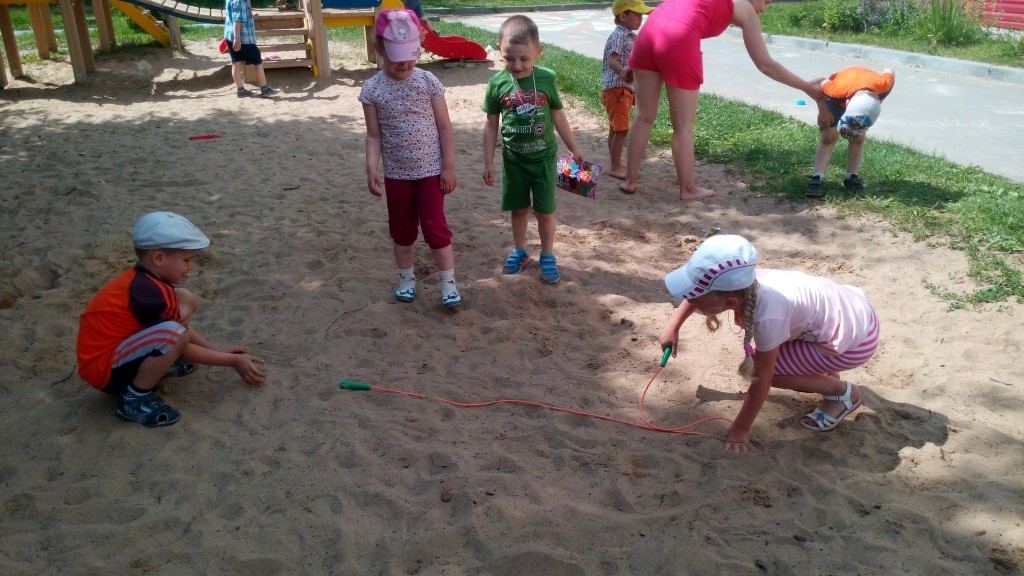 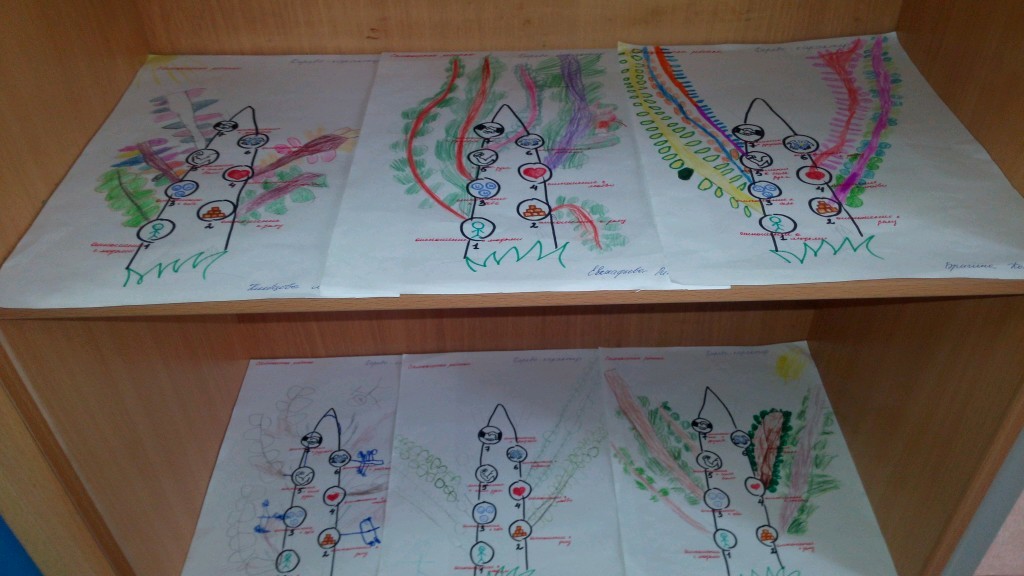 